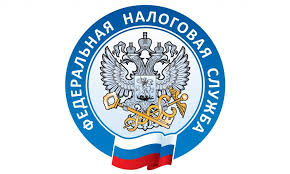 Что изменилось по НДФЛ в 2021 году         С 2021 года начала действовать новая ставка — 15% на доходы физлиц, если они превысят планку в 5 млн рублей в течение календарного года.           Доход до 5 млн рублей облагается НДФЛ в размере 13%. Ставка 15% считается по каждому виду дохода отдельно.           Освобождены от повышенной ставки доходы от продажи квартиры или машины, страховые выплаты, пенсии и подарки.           Доход можно уменьшить на стандартные, социальные, имущественные, инвестиционные, профессиональные и другие вычеты.           По итогам года налоговые органы сами рассчитают выплаты «физических лиц» из разных источников, и если доход больше 5 млн рублей, придет уведомление о доплате налога.            В зависимости от суммы дохода НДФЛ в 2021 году перечисляется на разные КБК:  до 5 млн рублей включительно на КБК 182 1 01 02010 01 0000 110);  свыше 5 млн рублей  на КБК 182 1 01 02080 01 0000 11. Раздельный расчет по каждому виду дохода действует только в 2021 и 2022 годах.          С 2023 года для расчета лимита нужно будет суммировать все доходы налогоплательщика, к которым при превышении 5 млн руб. в год относится ставка 15%.           В связи с повышением ставки подоходного налога изменили в 2021 году КБК НДФЛ для юридических лиц и ИП.                                 Изменения КБК по НДФЛ в 2021 году коснулись работодателей — организации и ИП, которые выплачивают сотрудникам заработную плату и другие вознаграждения по трудовому договору. Частных лиц, которые платят НДФЛ самостоятельно. Обычных граждан, которые сами за себя перечисляют подоходный налог в бюджет. Это нотариусы, адвокаты и другие лица, которые занимаются частной практикой.